Pályázati adatlapa Budapest I. Kerület Budavári Önkormányzat tulajdonában álló egyes lakások határozott idejű, költségelven történő bérbeadására kiírt nyilvános pályázathozA pályázati adatlap minden oldalát a pályázónak alá kell írnia.A pályázati adatlapot tollal vagy géppel, olvashatóan kell kitölteni. A ceruzás kitöltés nem elfogadható. Azon sorokat, ahol adatot nem tüntet fel, az egyértelműség miatt szíveskedjék kihúzni/áthúzni.A pályázó adatai:A pályázó elérhetősége: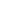 Telefonszám:.................................E-mail cím:......................................A megpályázott lakások címe: (a megjelölt sorrend egyben rangsort is jelent)..........................................................................................................................................................................................................................................................A pályázó legfeljebb három lakásra nyújthat be érvényesen pályázatot és legfeljebb egy lakásra vonatkozóan lehet pályázati nyertes!A pályázóval együtt költöző közeli hozzátartozókra vonatkozó adatok: Az együtt költözők száma:............ fő (a pályázóval együtt)A pályázóval együtt költöző személyek a pályázó közeli hozzátartozói lehetnek: a házastárs, a vér szerinti, az örökbefogadott, a mostoha és a nevelt gyermek, a szülő, a testvér, a testvér házastársa, az élettárs, a nagyszülő, a gyermek házastársa és az unoka.A pályázóra, a pályázóval együttköltöző hozzátartozóra vonatkozó adatok: A pályázó fogyatékkal élő (aláhúzandó): igen/nemA pályázó tartós betegségben szenved: igen/nem A pályázó várandós: igen/nemA pályázóval együtt költöző, fogyatékkal élő személyek száma: … főA pályázóval együtt költöző, tartós betegségben szenvedő személyek száma: … főA pályázóval együtt költöző házastárs/élettárs várandós: igen/nemA pályázó jelenlegi lakóhelye és lakhatási körülményei: A pályázó és az együttköltöző hozzátartozói jövedelmi helyzete:A pályázó munkaviszonyból, munkavégzésre irányuló egyéb jogviszonyból származó jövedelemmel rendelkezik (aláhúzandó): igen/nem (igen válasz estén a munkahely neve, címe: ................................................................................................................................................................................)Nem válasz esetén (aláhúzandó):egyéb ellátásban részesülök (rokkantsági ellátás, nyugdíj stb.)társas vagy egyéni vállalkozásból származó jövedelemmel rendelkezemregisztrált álláskereső vagyokA pályázó és a vele közös háztartásban élő személyek jövedelmi adatai:Egyedülálló az a személy, aki hajadon, nőtlen, özvegy, elvált vagy házastársától külön él, kivéve, ha élettársa van.Jövedelem: a személyi jövedelemadóról szóló törvényben jövedelemként meghatározott. belföldről vagy külföldről származó vagyoni érték (bevétel), függetlenül attól, hogy adómentesnek vagy adókötelesnek minősül, ideértve a bármely ország jogszabálya alapján folyósított nyugdíjat. A jövedelmi adatok alatt havi nettó jövedelmet kell érteni, ezért a pályázatban a személyi jövedelemadóval, a társadalombiztosítási járulékkal, magánnyugdíj-pénztári tagdíjjal és a munkavállalói járulékkal csökkentett nettó jövedelmi adatokat kell feltüntetni. A családtagok jövedelmét külön-külön kell feltüntetni. A családi pótlékot, az árvaellátást és a tartásdíj címén kapott összeget annak a személynek a jövedelmeként kell figyelembe venni, akire tekintettel azt folyósítják.A havi jövedelem kiszámításakor a pályázat benyújtását megelőző hat hónap alatt kapott összeg egy havi átlagát kell együttesen figyelembe venni.IX. A pályázó vagyoni adatai:A. IngatlanokLakástulajdon és lakótelek-tulajdon (vagy állandó, illetve tartós használat, haszonélvezeti jog): címe: ...................................... város/község ...................................... út/utca............... hsz. alapterülete:...........m2, tulajdoni hányad: ..........................., a szerzés ideje:.............évBecsült forgalmi érték:*...................................FtHaszonélvezeti joggal terhelt: igen/nem (a megfelelő aláhúzandó)Üdülőtulajdon és üdülőtelek-tulajdon (vagy állandó, illetve tartós használat, haszonélvezeti jog): címe: ...................................... város/község ...................................... út/utca............... hsz.  alapterülete: ……….. m2 , tulajdoni hányad: ...................., a szerzés ideje:.............évBecsült forgalmi érték:*...................................FtEgyéb, nem lakás céljára szolgáló épület-(épületrész-) tulajdon (vagy állandó használat, haszonélvezeti jog): megnevezése (zártkerti építmény, műhely, üzlet. műterem, rendelő, garázs stb.): címe: ...................................... város/község ...................................... út/utca............... hsz. , alapterülete: ……….. m2 , tulajdoni hányad: ...................., a szerzés ideje: .............évBecsült forgalmi érték:*...................................FtTermőföldtulajdon (vagy állandó használat, haszonélvezeti jog): megnevezése:	címe: ........................................, város/község .............................. út/utca .................... hsz. alapterülete:……………. m2, tulajdoni hányad: ...................., a szerzés ideje:.............évBecsült forgalmi érték:*...................................FtB. Nagy értékű ingóságokGépjármű:személygépkocsi: ......................................... típus…………..	rendszám…………….a szerzés ideje: ............................................................. Becsült forgalmi érték:**................................Fttehergépjármű, autóbusz: .............................. típus…………..	rendszám…………….a szerzés ideje: ............................................................. Becsült forgalmi érték:**...............................Ft2. Védett műalkotás, védett gyűjtemény:egyedi alkotások: .................................................. alkotó..........................................cím	nyilvántartási szám, szerzés ideje…………………………………, jogcíme: .......................................................................................................... gyűjtemény: ....................................... megnevezés.............................. db	nyilvántartási szám a szerzés ideje…………………………………, jogcíme: .........................................................................................................3. Egyéb nagy értékű ingóság:....................................................................................... megnevezés	azonosító adat a szerzés ideje…………………., jogcíme:................................................................................................................................................................................................ megnevezés	azonosító adat a szerzés ideje…………………., jogcíme:.........................................................................................................e).......................................................................................  megnevezés	azonosító adat a szerzés ideje…………………., jogcíme: .........................................................................................................4.	Értékpapírban elhelyezett megtakarítás, takarékbetétben elhelyezett megtakarítás, pénzintézeti számlakövetelés vagy más, szerződés alapján fennálló pénzkövetelés összesen: ......................................... összeg5. 	Ha a pályázó bármely vagyontárgyból egynél többel rendelkezik, akkor a megfelelő pontot a vagyontárgyak számával egyezően kell kitölteni.*	Becsült forgalmi értékként az ingatlannak a településen szokásos forgalmi értékét kell feltüntetni.**	Becsült forgalmi értékként a jármű kora és állapota szerinti értékét kell feltüntetni.X. Nyilatkozat a gazdasági érdekeltségrőlGazdasági társaságban (ideértve az állami tulajdoni részesedéssel működő gazdálkodó szervezetet is) fennálló tisztsége vagy érdekeltsége:A)cégbejegyzés száma: ........................................................................................................................gazdasági társaság neve: ..................................................................................................................székhelye:........................................................................................................................................az érdekeltség formája (tag, kültag, beltag, tulajdonos, részvényes): .............................................a tulajdoni érdekeltség keletkezéskori aránya:	%a tulajdoni érdekeltség jelenlegi aránya:	%nyereségből való részesedése	%a gazdasági társaságban viselt tisztsége: .........................................................................................B)1. cégbejegyzés száma: .............................................................................................................................2.  gazdasági társaság neve, formája:......................................................................................................3.  székhelye: ................................................................................................................................................4.  az érdekeltség formája (tag, kültag, beltag, tulajdonos, részvényes): ..............................................5.  a tulajdoni érdekeltség keletkezéskori aránya:	%6. a tulajdoni érdekeltség jelenlegi aránya:	%7. nyereségből való részesedése	%8. a gazdasági társaságban viselt tisztsége: .........................................................................................XI. A pályázathoz csatolt dokumentumok felsorolása:Kijelentem, hogy korábban önkormányzati ingatlan vonatkozásában lakásbérleti jogviszonyom (aláhúzandó)volt	nem voltAmennyiben volt:az önkormányzati ingatlan megnevezése: .................................................................................................a lakásbérleti jogviszony megszűnésének módja és időpontja: ...........................................................Kijelentem, hogy a Budapest I. Kerület Budavári Önkormányzat tulajdonában álló egyes lakások határozott idejű, költségelven történő bérbeadására kiírt pályázat pályázati felhívását megismertem, az abban szereplő valamennyi feltételt tudomásul veszem és elfogadom, azt magamra nézve kötelező erejűnek ismerem el.Kijelentem, hogy amennyiben a Budapest I. Kerület Budavári Önkormányzat tulajdonában álló lakás bérleti vagy bérlőtársi jogával rendelkezem, a pályázat elnyerése esetén, a szerződéskötést megelőzően e lakás bérleti jogáról lemondok.Kijelentem, hogy a kérelem benyújtását megelőző öt éven belül bármilyen lakásra vonatkozó bérleti szerződésem felróható magatartásom miatt, felmondással nem került megszüntetésre.Kijelentem, hogy a kérelem benyújtását megelőző öt éven belül önkormányzati lakás bérleti jogáról nem mondtam le, önkormányzati bérlakásomat magánforgalomban nem cseréltem el.Hozzájárulok ahhoz, hogy a Hivatal vagy a Budavári Szociális és Gyermekjóléti Szolgáltatási Központ Család- és Gyermekjóléti Szolgálat munkatársai helyszíni szemle során győződjenek meg az általam szolgáltatott adatok valódiságáról, többek között jelenlegi lakhatási körülményeimről.Büntetőjogi felelősségem tudatában kijelentem, hogy a Budapest I. Kerületi Budavári Önkormányzattal szemben lejárt adó vagy adók módjára behajtandó köztartozásom, bérleti-, használati-, illetve külön szolgáltatási díj tartozásom, önkormányzati lakásra, illetve helyiségre közüzemi díj tartozásom nem áll fenn.Kijelentem, hogy a bérleti jog megszűnése után sem a tulajdonos Budapest I. Kerület Budavári Önkormányzattal, sem a bérbeadó GAMESZ-szal szemben elhelyezési, kártalanítási igényt nem támasztok.Hozzájárulok ahhoz, hogy a Budapest Főváros I. kerület Budavári Polgármesteri Hivatal, valamint a Budapest I. kerület Budavári Önkormányzat Gazdasági Műszaki Ellátó és Szolgáltató Szervezet a pályázat elbírálásához, a lakásbérleti jogviszony létrehozásához szükséges személyes adataimat, valamint a velem együtt költöző kiskorúak személyes adatait a lakások és helyiségek bérletére, valamint az elidegenítésükre vonatkozó egyes szabályokról szóló 1993. évi LXXVIII. törvény; az önkormányzat tulajdonában álló lakások és nem lakás céljára szolgáló helyiségek bérbeadásának feltételeiről szóló 2/2017. (II. 23.) önkormányzati rendelet keretei között nyilvántartsa és kezelje.Büntetőjogi felelősségem tudatában kijelentem, hogy a pályázati adatlapon közölt adatok teljeskörűek és a valóságnak megfelelnek.Budapest, 2024. ___________________A pályázó aláírásaA pályázó neve:Születési neve:Állampolgársága:Anyja neve:Születési hely, idő:Családi állapot:(megfelelő aláhúzandó)házas, elvált, egyedülálló, élettársi kapcsolatban él, özvegyLakóhelye:(a lakcímet igazoló hatósági igazolvány szerint)Tartózkodási helye:(a lakcímet igazoló hatósági igazolvány szerint)Értesítési címe:ha életvitelszerűen nem a fent megjelölt címek valamelyikén tartózkodik)Ssz.Együtt költöző személy neveSzületési helye, idejeA pályázóval fennálló rokoni kapcsolataA pályázó életvitelszerű lakhatását biztosító ingatlan címe:Tulajdonosa:Alapterülete (m2)Szobaszáma:Az ingatlanban együtt élő személyek száma (fő):Az ingatlanból a pályázó által használt szobák száma és alapterülete:Az ingatlan használatának jogcíme (aláhúzandó):önkormányzati bérlő, bérlőtárs / szobabérlő / albérlő / szociális intézmény lakója / családtag / szívességi lakáshasználó / lakcím nélküliA jövedelem típusaKérelmező123Illetmény, munkabér jövedelemVállalkozásból származó jövedelemNyugdíjfolyósító szerv által folyósított ellátás (pl. öregségi nyugdíj, rokkantsági ellátás, rokkantsági nyugdíj, árvaellátás, hozzátartozói ellátás stb.)Álláskeresési ellátásA kormányhivatal által megállapított ellátás (aktív korúak ellátása, ápolási díj, otthongondozási díj stb.)Alkalmi munkavégzés jövedelmeA Magyar Államkincstár által folyósított ellátás (pl. családi pótlék, iskoláztatási támogatás, gyes, gyermekgondozási díj stb.)Ösztöndíj, tanulmányi ösztöndíjA Hivatal által megállapított rendszeres pénzellátás, természetbeni támogatás (pl. jó tanulók szociális támogatása, gyógyszer-, lakásfenntartási, élelmiszertámogatás)A Hivatal eseti pénzellátása (pl. eseti települési, rendkívüli gyermekvédelmi, iskolakezdési támogatás)Ingatlan, ingó vagyontárgyak értékesítéséből, vagyoni értékű jog átruházásából származó jövedelemFöld bérbeadásából származó jövedelemÖsszes jövedelemA jövedelem típusa456Illetmény, munkabér jövedelemVállalkozásból származó jövedelemNyugdíjfolyósító szerv által folyósított ellátás (pl. öregségi nyugdíj, rokkantsági ellátás, rokkantsági nyugdíj, árvaellátás, hozzátartozói ellátás stb.)Álláskeresési ellátásA kormányhivatal által megállapított ellátás (pl. aktív korúak ellátása, ápolási díj, otthongondozási díj stb.)Alkalmi munkavégzés jövedelmeA Magyar Államkincstár által folyósított ellátás (pl. családi pótlék, iskoláztatási támogatás, gyes, gyermekgondozási díj stb.)Ösztöndíj, tanulmányi ösztöndíjA Hivatal által megállapított rendszeres pénzellátás, természetbeni támogatás (pl. jó tanulók szociális támogatása, gyógyszer-, lakásfenntartási, élelmiszertámogatás)A Hivatal eseti pénzellátása (pl. eseti települési, rendkívüli gyermekvédelmi, iskolakezdési támogatás)Ingatlan, ingó vagyontárgyak értékesítéséből, vagyoni értékű jog átruházásából származó jövedelemFöld bérbeadásából származó jövedelemÖsszes jövedelemSsz.Dokumentum megnevezése1.2.3.4.5.6.7.8.9.10.11.12.13.14.15.16.17.18.19.20.